Publicado en Barcelona el 22/05/2019 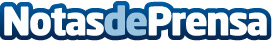 inbestMe abre su gestión de carteras a los fondos indexadosLas nuevas carteras altamente diversificadas y eficientes, Strategic FI, dan respuesta a inversores españoles que priorizan la traspasabilidad y el diferimiento fiscal. Para el resto de sus carteras compuestas por ETFs, el robo-advisor con mayor personalización del mercado seguirá aplicando estrategias de optimización fiscal inteligente que permiten obtener un efecto similar de diferimiento fiscalDatos de contacto:Victoria RicoDpto. de Prensa inbestMe · www.inbestme.com   931 575 633Nota de prensa publicada en: https://www.notasdeprensa.es/inbestme-abre-su-gestion-de-carteras-a-los Categorias: Nacional Finanzas Emprendedores E-Commerce Recursos humanos Dispositivos móviles http://www.notasdeprensa.es